Приложение 4к приказу Министра финансов                                                                                         Республики Казахстан от «12» февраля 2018 года № 160                                                                                                                 форма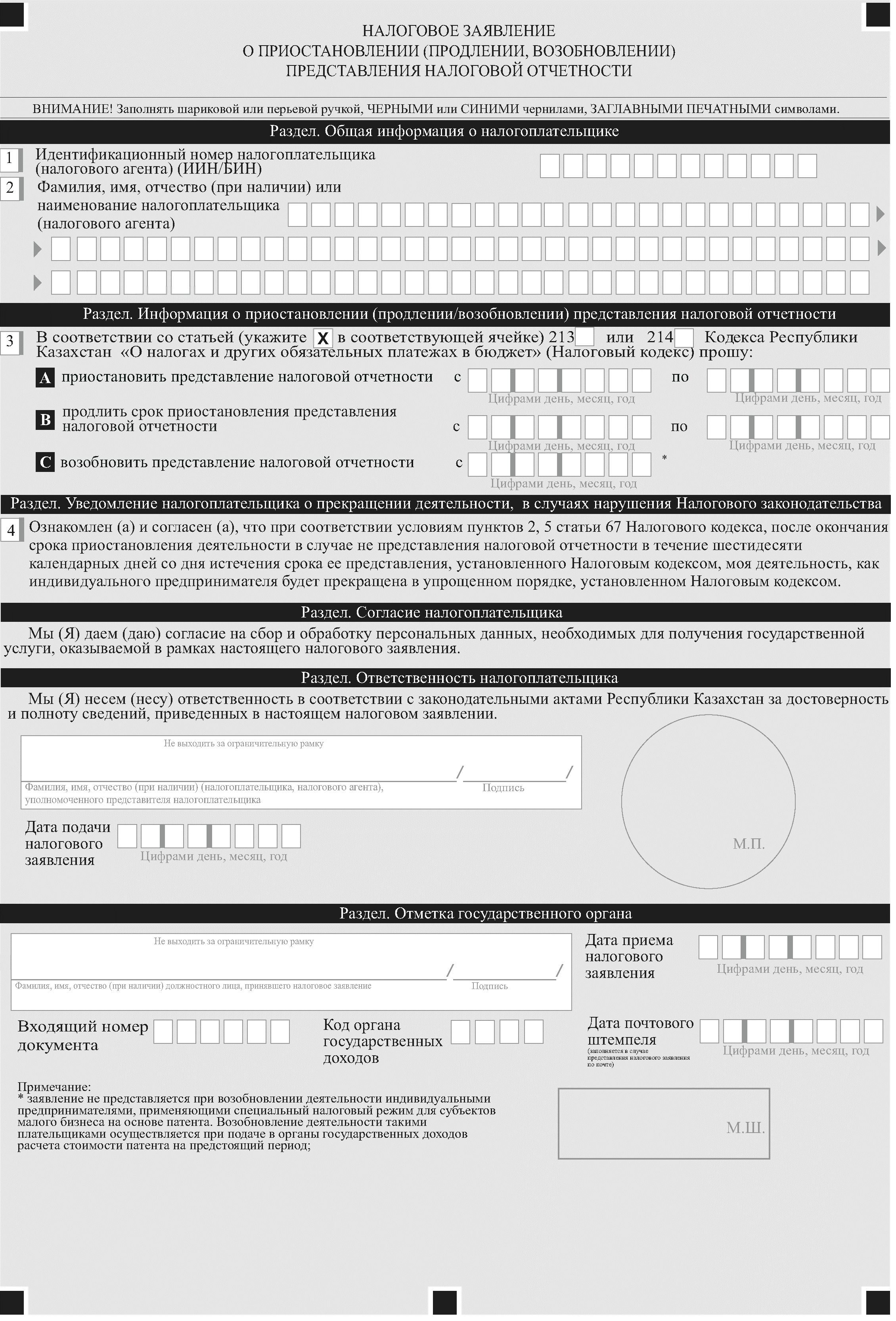 